TRIVIS - Střední škola veřejnoprávní a Vyšší odborná škola prevence kriminality 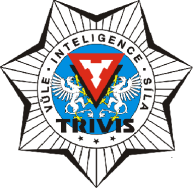 a krizového řízení Praha,s. r. o.Hovorčovická 1281/11 182 00  Praha 8 - Kobylisy OR  vedený Městským soudem v Praze, oddíl C, vložka 50353Telefon a fax: 283 911 561          E-mail : vos@trivis.cz                IČO 25 10 91 38Termíny zápočtů a zkoušek – Céza Pavel1.AV – PP-ST09.05.2022  od 09:00-12:00 – uč. 1.AV16.05.2022  od 09:00-12:00 – uč. 3.CV1.CV – PP-GPS09.05.2022  od 13:00-15:00 – uč. 1.CV 16.05.2022  od 13:00-15:00 – uč. 1.CV3.AV – ZPY10.05.2022  od 09:00-12:00 – uč. 3.AV 17.05.2022  od 09:00-12:00 – uč. SŠ dálkové studium2. opravný termín  "Základy pyrotechniky" dne 24.5.2022 od 9 - 10 hod.